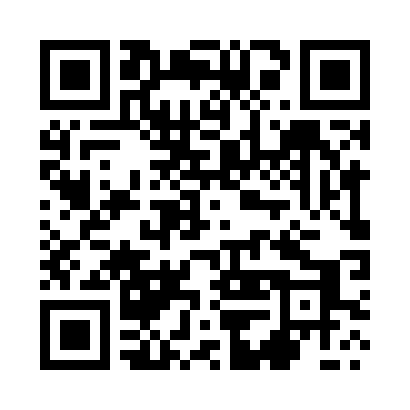 Prayer times for Krosle, PolandMon 1 Apr 2024 - Tue 30 Apr 2024High Latitude Method: Angle Based RulePrayer Calculation Method: Muslim World LeagueAsar Calculation Method: HanafiPrayer times provided by https://www.salahtimes.comDateDayFajrSunriseDhuhrAsrMaghribIsha1Mon4:156:1212:405:077:098:592Tue4:136:0912:405:097:119:013Wed4:106:0712:395:107:139:034Thu4:076:0512:395:117:149:055Fri4:046:0312:395:127:169:076Sat4:026:0112:395:137:189:097Sun3:595:5912:385:147:199:118Mon3:565:5612:385:167:219:149Tue3:535:5412:385:177:229:1610Wed3:505:5212:385:187:249:1811Thu3:475:5012:375:197:269:2012Fri3:455:4812:375:207:279:2313Sat3:425:4612:375:217:299:2514Sun3:395:4412:375:227:309:2715Mon3:365:4112:365:237:329:3016Tue3:335:3912:365:247:349:3217Wed3:305:3712:365:257:359:3518Thu3:275:3512:365:267:379:3719Fri3:245:3312:355:287:399:3920Sat3:215:3112:355:297:409:4221Sun3:185:2912:355:307:429:4522Mon3:155:2712:355:317:439:4723Tue3:115:2512:355:327:459:5024Wed3:085:2312:345:337:479:5225Thu3:055:2112:345:347:489:5526Fri3:025:1912:345:357:509:5827Sat2:595:1712:345:367:5110:0028Sun2:565:1512:345:377:5310:0329Mon2:525:1412:345:387:5510:0630Tue2:495:1212:345:397:5610:09